ПРИРОДНО-МАТЕМАТИЧКИ ФАКУЛТЕTНИШ, ВИШЕГРАДСКА 33______________________________________________________________________КОНКУРСНА ДОКУМЕНТАЦИЈАза јавну набавку услуга број МУ–02/015Набавка услуге посредовања туристичке агенције при куповини авио карата, аутобуских и других путних карата, групног превоза и резервацији хотелског смештаја ван седишта наручиоца  ПОСТУПАК ЈАВНЕ НАБАВКЕ МАЛЕ ВРЕДНОСТИНиш, фебруар 2016. годинеСАДРЖАЈ: Општи подаци о набавциУпутство понуђачима како да сачине понудуВредновање и оцењивање понудаТехничка спецификација по партијамаОбразац понудеУпутство како се доказује испуњеност услова из чл.75 Закона о јавним набавкамаИзјава понуђача о испуњености законских услова7а. Изјава подизвођача о испуњености законских условаИзјава понуђача о самосталном наступању или не наступању са подизвођачемИзјава о кључном особљу које ће бити одговорно за извршење уговора и квалитет испоручених добараПодаци о понуђачу / носиоцу групе понуђачаИзјава да у поступку доделе уговора наступа група понуђачаИзјава носиоца групе понуђача о испуњености законских услова12а. Изјава члана групе понуђача о испуњености законских условаПодаци о подизвођачуПодаци о члану групе понуђачаОбразац трошкова припремања понудеИзјава о независној понудиОвлашћење представника понуђачаМодел уговораОПШТИ ПОДАЦИ О НАБАВЦИ                     (по јавном позиву објављеном 03.02.2016. године)(1) Подаци о наручиоцу: (2) Врста поступка јавне набавке: Предметна јавна набавка спроводи се у поступку јавне набавке мале вредности, у складу са Законом о јавним набавкама и подзаконским актима којима се уређују јавне набавке. (3) Предмет јавне набавке: Предмет јавне набавке број МУ–02/015 су услуге (набавка услуга посредовања туристичке агенције при куповини авио карата, аутобуских и других путних карата, групног превоза и резервацији хотелског смештаја ван седишта Наручиоца), у свему према техничким спецификацијама. Техничке спецификације су дефинисане у тачки 4. конкурсне документације. Ознака из општег речника набаваке: 63510000 – услуге путничких агенција и сличне услуге. Понуђене услуге морају у потпуности да одговарају захтевима из конкурсне документације.Предметна јавна набавка није обликована у више истоврсних целина тј. партија, тако да ће се након окончања поступка закључити један уговор о јавној набавци. Понуђачи могу поднети понуду само за целокупну набавку.(4) Напомена да ли је у питању резервисана јавна набавка: Предметна јавна набавка није резервисана. (5) Контакт: Особа за контакт Марија Стефановић тел. 533-015, лок.133, e-mail javnenabavke@pmf.ni.ac.rs,  (техничка спецификација: Горан Ђорђевић, тел. 533-015, лок. 143; mail: gorandj@junis.ni.ac.rs) (6) Начин преузимања конкурсне документације: Конкурсна документација се може преузети на: Порталу јавних набавки (portal.ujn.gov.rs ); Интернет страници наручиоца (www.pmf.ni.ac.rs -линк јавне набавке) и Непосредно преузимањем на адреси наручиоца: Ниш, Вишеградска 33, први спрат, деканат Факултета, канцеларија рачуноводства (сваког радног дана у периоду од 08:00-14:00 h).  Уколико je понуђач заинтересован за конкретну јавну набавку конкурсну документацију наручилац може послати и препорученом пошиљком или електронском поштом у року од два дана од дана пријема захтева.(7) Начин и рок за подношење понуда: Понуде, са припадајућом документацијом, достављају се у затвореној коверти, на начин да се приликом отварања понуда може са сигурношћу утврдити да се први пут отвара, на адресу наручиоца: Природно-математички факултет - Ниш, Вишеградска 33, са обавезном назнаком на лицу коверте: ''НЕ ОТВАРАТИ – ПОНУДА ЗА ЈАВНУ НАБАВКУ БРОЈ МУ-02/015 (НАБАВКА УСЛУГА ПОСРЕДОВАЊА ТУРИСТИЧКЕ АГЕНЦИЈЕ ПРИ КУПОВИНИ АВИО КАРАТА, АУТОБУСКИХ И ДРУГИХ ПУТНИХ КАРАТА, ГРУПНОГ ПРЕВОЗА И РЕЗЕРВАЦИЈИ ХОТЕЛСКОГ СМЕШТАЈА ВАН СЕДИШТА НАРУЧИОЦА)", препоручено поштом или лично преко писарнице Наручиоца. На полеђини коверте навести назив, адресу и број телефона понуђача. Последњи дан рока, односно датум и сат за подношење понуда: Рок за достављање понуда је 17.02.2016. године до 11,00 часова. Последице пропуштања рока одређеног за подношење понуда: Понуде које буду примљене након датума и сата одређеног за подношење понуда сматраће се неблаговременим, а Факултет ће их, по окончању поступка отварања понуда, вратити неотворене понуђачима уз назнаку да су неблаговремене. (8) обавештење о месту, дану и сату отварања понуда, као и времену и начину подношења пуномоћја: Место отварања понуда: Јавно отварање понуда обавиће се у згради Природно-математичког факултета у Нишу, Вишеградска 33. Дан и сат отварања понуда: 17.02.2016. године са почетком у 11,30 часова. Време и начин подношења пуномоћја: Јавном отварању понуда могу присуствовати овлашћени представници понуђача који морају имати писано овлашћење тј. пуномоћ. Писано овлашћење се предаје Комисији пре отварања понуда. (Овлашћење представника понуђача је саставни део конкурсне документације). Уколико овлашћени представници не поднесу овлашћење, у поступку учествују као обична јавност. Понуђачима који не присуствују јавном отварању понуда Наручилац ће доставити записник са јавног отварања у року од три дана од дана отварања понуда.(9) обавештење о року у коме ће наручилац донети одлуку о додели уговора: Оквирни датум за доношење Одлуке о додели уговора је 7 (седам) дана од дана јавног отварања понуда.2.   У П У Т С Т В О  за израду понуде по јавном позиву упућеном 03.02.2016. године 1)  Предмет јавне набавке је набавка услуга посредовања туристичке агенције при куповини авио карата, аутобуских и других путних карата, групног превоза и резервацији хотелског смештаја за потребе Природно-математичког факултета у Нишу за 12 (дванаест) месеци, односно до висине средстава предвиђених за ту намену. Понуда се попуњава и подноси на оригиналном обрасцу из конкурсне документације. Понуда мора бити јасна, читко откуцана или написана неизбрисивим мастилом и оверена печатом и потписом овлашћеног лица. Један понуђач може да учествује само у једној понуди, и то као понуђач који наступа самостално, подизвођач или члан групе понуђача. Уколико понуђач учествује у више понуда, наручилац ће такве понуде одбити као неприхватљиве.Понуда се подноси у затвореној коверти (затворена на начин да се приликом отварања понуда може са сигурношћу утврдити да се први пут отвара) са тачно наведеном адресом понуђача и назнаком ''НЕ ОТВАРАТИ – ПОНУДА ЗА ЈАВНУ НАБАВКУ БРОЈ МУ-02/015 (НАБАВКА УСЛУГА ПОСРЕДОВАЊА ТУРИСТИЧКЕ АГЕНЦИЈЕ ПРИ КУПОВИНИ АВИО КАРАТА, АУТОБУСКИХ И ДРУГИХ ПУТНИХ КАРАТА, ГРУПНОГ ПРЕВОЗА И РЕЗЕРВАЦИЈИ ХОТЕЛСКОГ СМЕШТАЈА ВАН СЕДИШТА НАРУЧИОЦА)" на њој. Понуђач је дужан да на полеђини коверте назначи назив, адресу, телефон и контакт особу. Понуда се предаје на адресу: Природно-математички факултет – Ниш, Вишеградска 33. У случају да је од стране групе понуђача поднета заједничка понуда потребно је на коверти назначити "ЗАЈЕДНИЧКА ПОНУДА" и навести назив, адресу, телефон и контакт особу носиоца групе понуђача.У року за подношење понуда наведеном у позиву, односно до 17.02.2016. године до 1100 часова, понуђач може да измени, допуни или опозове своју понуду уколико достави писану сагласност понуђача са тачно наведеним радњама које овлашћено лице може да уради у складу са датим овлашћењима.2)	Понуда и сва акта морају бити на српском језику. Понуда се доставља тако што понуђач уписује тражене податке у обрасце који су саставни део конкурсне документације. Пожељно је да сва документација (стране са текстом) поднета уз понуду буде нумерисана, оверена печатом и повезана у целину тако да се не могу накнадно убацивати, замењивати или одстрањивати појединачни листови или дати обрасци. (Напомена: Понуђач није у обавези да оверава и саму нумерацију стране, већ је довољно да свака страна буде нумерисана и оверена печатом у било ком делу како би се избегла могућност накнадног убацивања, замењивања или одстрањивања појединачних листова или датих образаца).              3)	Комисија за јавну набавку узеће у разматрање само благовремене понуде. Понуда ће се сматрати благовременом ако је наручиоцу достављена најкасније до 17.02.2016. године до 1100 часова, лично или препорученом поштом. Понудe којe нису достављене наручиоцу до наведеног крајњег рока достављања сматраће се неблаговременим и Комисија ће их по окончању поступка јавног отварања понуда неотворене вратити понуђачима са назнаком да су поднете неблаговремено. Наручилац ће као неодговарајуће одбити понуде које су благовремено предате, а за које се, за време и после јавног отварања понуда на основу прегледа и оцене, утврди да не одговарају потпуно свим техничким спецификацијама.Наручилац ће као неприхватљиве одбити понуде које су благовремено предате, а за које је, након отварања понуда на основу прегледа и оцене, утврђено да садрже битне недостатке, као и да у неком делу ограничавају или условљавају права наручиоца или обавезе понуђача, односно да премашују износ процењене вредности предметне јавне набавке. Наручилац, у изузетним случајевима може доделити уговор понуђачу чија понуда садржи понуђену цену већу од процењене вредности јавне набавке ако није већа од упоредиве тржишне цене и ако су понуђене цене у свим одговарајућим понудама веће од процењене вредности јавне набавке. У случају да су понуђене цене у свим одговарајућим понудама веће од процењене вредности јавне набавке, наручилац је у обавези да, пре него што одлучи да додели уговор изабраном понуђачу, накнадно изврши проверу тржишних цена и о томе ће обавестити све понуђаче.4) Обавезни услови за понуђача прописани чланом 75. ЗЈН: Да је регистрован код надлежног органа, односно уписан у одговарајући регистар; Да он и његов законски заступник није осуђиван за неко од кривичних дела као члан организоване криминалне групе, да није осуђиван за кривична дела против привреде, кривична дела против животне средине, кривично дело примања или давања мита, кривично дело преваре; Да је измирио доспеле порезе, доприносе и друге јавне дажбине у складу са прописима РС или стране државе ако има седиште на њеној територији;Да је поштовао обавезе које произлазе из важећих прописа о заштити на раду, запошљавању и условима рада, заштити животне средине, као и да немају забрану обављања делатности која је на снази у време подношење понуда;Да има важећу дозволу надлежног органа за обављање делатности која је предмет јавне набавке-важећу дозволу (важећу лиценцу) за обављање послова организатора путовања издате од стране надлежног органа, односно Регистра туризма, на основу члана 51. Закона о туризму.Испуњеност обавезних услова за учешће у поступку јавне набавке понуђач доказује достављањем писане изјаве, на начин дефинисан тачком 6. конкурсне документације.Испуњеност услова из члана 75. став 1. тачка 5) Закона, поседовање важеће дозволе (важеће лиценце) за обављање послова организатора путовања издате од стране надлежног органа, понуђач доказује достављањем важеће дозволе у виду копије.5) Додатни услови за понуђача:да има неопходан финансијски капацитет и то: - да у последње 3 (три) обрачунске године године (2013., 2014. и 2015.) није пословао са губитком и није био у блокади последњих 12 (дванаест) месеци рачунајући од дана објављивања позива на Порталу јавних набавки;2)  да има неопходан кадровски капацитет и то:- да има у радном односу на неодређено и/или одређено време најмање два лица на пословима који су у непосредној вези са предметом јавне набавке, од којих минимум једно лице има завршен курс „4.6.1. – Међународни путнички агенти – Basic Passenger Fares and Ticketing“, а којe ће бити одговорнo за извршење уговора и квалитет пружених услуга;3)  да има неопходан технички капацитет и то:- да користи најмање један од водећих међународних резервационих система авионских карата са приступом базама података водећих авио компанија (Amadeus, Galileo, Sabre, Worldspan);- да располаже (у власништву или у закупу) одговарајућим пословно-канцеларијским и продајним простором у седишту Наручиоца, неопходним за обављање предметне делатности;4)  да има неопходан пословни капацитет: - да  поседује  лиценцу IATA  (Internaional Air Transport Association) Међународног удружења авиопревозника и путничких агенција за продају авио карата;Испуњеност додатног услова 2) – неопходан кадровски капацитет – да има у радном односу на неодређено и/или одређено време најмање 2 (два) лица на пословима који су у непосредној вези са предметом јавне набавке, од којих минимум 1 (једно) лице има завршен курс „4.6.1. – Међународни путнички агенти – Basic Passenger Fares and Ticketing“, а којe ће бити одговорнo за извршење уговора и квалитет пружених услуга понуђач доказује достављањем копије М обрасца – пријава/одјава на осигурање запосленог радника, за два лица, и достављањем копије потврде о завршеном курсу, за једно лице. Испуњеност додатног услова 3) – неопходан технички капацитет - да користи најмање један од водећих међународних резервационих система авионских карата са приступом базама података водећих авио компанија (Amadeus, Galileo, Sabre, Worldspan) понуђач доказује достављањем копије дозволе за приступ једном од водећих међународних резервационих система (Amadeus, Galileo, Sabre, Worldspan), или копију уговора издату од стране овлашћеног лица.Неопходан технички капацитет -да располаже (у власништву или у закупу) одговарајућим пословно-канцеларијским и продајним простором у седишту Наручиоца, неопходним за обављање предметне делатности, понуђач доказује достављањем копије извода из земљишних књига, односно поседовног листа, или копије уговора о закупу.Испуњеност додатног  услова 4) - неопходан пословни  капацитет - да  поседује  лиценцу IATA (Internaional Air Transport Association) Међународног удружења авиопревозника и путничких агенција за продају авио карата понуђач доказује  доствљањем копије лиценце IATА.Понуђач је дужан да без одлагања писмено обавести наручиоца о било којој промени у вези са испуњеношћу услова из поступка јавне набавке, која наступи до доношења одлуке, односно закључења уговора, односно током важења уговора о јавној набавци и да је документује на прописани начин.	6) Укупна цена, рок плаћања и рок испоруке уписују се на оригиналном обрасцу понуде датом у конкурсној документацији. 	 Цена дата у понуди исказује се у динарима, са и без урачунатог пореза на додату вредност са урачунатим свим трошковима које понуђач има у реализацији предметне јавне набавке, с тим да ће се за оцену понуде узимати у обзир цена без пореза на додату вредност.Цена је фиксна и не може се мењати.Рок плаћања не може бити краћи од 15 (петнаест) дана од дана службеног пријема исправно испостављеног рачуна, али не и дужи од 45 (четрдесет пет) дана.Рачун испоставља понуђач на основу документа који потврђује да је извршена услуга у складу са Уговором.Плаћање се врши уплатом на рачун понуђача. 	Понуђачу није дозвољено да захтева аванс.   	 Наручилац може након закључења уговора о јавној набавци без спровођења посупка јавне набавке повећати обим промета набавке, с тим да се вредност уговора може повећати максимално до 5% од укупне вредности првобитно закљученог уговора, при чему укупна вредност повећања уговора не може да буде већа од вредности из члана 39.став 1. Закона о јавним набавкама.Ако наручилац оцени да понуда садржи неуобичајено ниску цену захтеваће од понуђача детаљно образложење свих њених саставних делова које сматра меродавним, а нарочито наводе у погледу изузетно повољних услова који понуђачу стоје на располагању за извршење уговора или у погледу оригиналности производа, услуга или радова које понуђач нуди.Уколико за добра која су наведена у конкурсној документацији дође до повећања цена на тржишту понуђач евентуално може да коригује своје цене из понуде, али тек по истеку рока важења понуде (Напомена: Понуђач је у обавези да прихвати ризик повећања цена на тржишту до 5%. Уколико се цена понуђених услуга увећа за више од 5%, понуђач евентуално може кориговати цене, али само за разлику повећања изнад 5%). Пре сваког евентуалног кориговања цена изабрани понуђач је дужан да корекцију писмено образложи уз доставу званичних ценовника са коригованим ценама и затражи сагласност наручиоца који ће ценити оправданост корекције. Наручилац ће на основу писменог образложења проверити оправданост корекције на тржишту. Уколико наручилац, на основу образложења и сагледавања стања на тржишту, прихвати образложење понуђача за корекцијом цена потписаће се Анекс првобитног уговора са новим корективним ценама, у супротном, уколико понуђач писмено не образложи захтев за корекцију и не достави званичне ценовнике са коригованим ценама и уколико се, након адекватног сагледавања стања на тржишту, утврди да је захтев за корекцијом цена неоправдан, наручилац задржава право да раскине уговор. Давалац услуга се обавезује да ће извршити резервацију (куповину) путних карата и резервацију хотелског смештаја и групног превоза, у траженом броју и у одговарајуће време од момента пријема захтева (путем e- mail-a, путем поште, телефаксом) од стране наручиоца. Давалац услуге се обавезује да ће за сваки конкретан писани захтев наручиоца доставити више опција за хотелски смештај ван седишта наручиоца у хотелима до највише 4*, односно за летове у различито време у оквиру економске класе за тражену дестинацију, од више различитих авио-превозника (других превозника групног превоза). Уколико се за сваки захтев за испоруку не достави више опција, неопходно је доставити образложење у писаном облику. Давалац услуге се обавезује да изврши испоруку путних карата и ваучера за хотел на локацију наручиоца непосредно на адресу: Природно – математички факултет у Нишу, Вишеградска 33, или на e-mail-oвe особе која ће бити наведена у сваком појединачном захтеву и e-mail javnenabavke@pmf.ni.ac.rs , у року који не може бити дужи од 24 сата од пријема писаног захтева наручиоца упућеног поштом, телефаксом или e-mail-om.7) Понуђач може, у писменом облику тражити од наручиоца додатне информације или појашњења у вези са припремањем понуде, при чему може да укаже наручиоцу и на евентуално уочене недостатке и неправилноси у конкурсној документацији, најкасније (5) пет дана пре истека рока за подношење понуда, са назнаком Захтев за додатним појашњењем за јавну набавку МУ-02/015. Природно-математички факултет ће у писменом облику одговорити на све захтеве у року од 3 (три) дана и одговор објавити на Порталу јавних набавки и на својој интернет страници.Наручилац може, најкасније до 8 (осам) дана пре датума одређеног за подношење понуда, да изврши измену конкурсне документације. Уколико наручилац измени конкурсну документацију након овог рока продужиће се рок за подношење понуда и у складу са законом објавиће се обавештење о продужењу рока.    Све измене конкурсне документације се објављују на Порталу јавних набавки и интернет страници наручиоца. Измене, достављене на напред наведени начин и у напред наведеном року, представљају саставни део конкурсне документације. Понуда која није поднета у складу са издатим изменама одбиће се као неприхватљива, односно као неодговарајућа у зависности од измена конкурсне документације. Усмене изјаве или изјаве дате на било који други начин од стране радника наручиоца неће ни у ком погледу обавезивати наручиоца.8) Понуда са варијантама није дозвољена.Напомена: Понуђачу је дозвољена само једна понуда. То значи да приликом попуњавања техничке спецификације и обрасца понуде понуђач мора максимално водити рачуна о цени како би његова понуда била конкурентна.9) Изабрани понуђач ће бити у обавези да, на име гаранције за добро извршење посла, достави Наручиоцу регистровану сопствену меницу по виђењу у вредности од 10% од укупне вредности. Рок важења менице мора бити најмање 90 (деведесет) дана дужи од рока важења уговора. Меница мора да буде са клаузулом „без протеста”, роком доспећа „по виђењу” и мора бити регистрована код пословне банаке у којој понуђач има текући рачун који је наведен у меничном овлашћењу. Као доказ да је меница регистрована, понуђач мора да достави фотокопију захтева / потврде о регистрацији менице са потписом и печатом пословне банке у којој понуђач има текући рачун који је наведен у меничном овлашћењу. Уз меницу понуђач је дужан да достави менично овлашћење и копију картона депонованих потписа овлашћених лица за потписивање налога за пренос средстава. (Напомена: Картон депонованих потписа мора бити оверен са истим датумом са којим се издаје менично овлашћење или датумом након датума издавања меничног овлашћења).Прописно потписану и оверену меницу, као и менично овлашћење, понуђач мора да преда у тренутку закључења уговора. (Напомена: Потребно је доставити 1 (једну) бланко соло меницу као и 2 (два) менична овлашћења, од којих по 1 (један) примерак меничног овлашћења задржава Дужник, а  1 (један) Поверилац). Пример прописно потписане и оверене менице је наведен у конкурсној документацији. Понуђач је у обавези да потпише и овери меницу у складу са наведеним примером.Уколико изабрани понуђач не достави правилно потписану и оверену меницу у складу са наведеним примером (као и менично овлашћење) наручилац задржава право да позове наредног понуђача са ранг листе и са њим склопи уговор.Меница по виђењу за ''добро извршење посла'' подразумева реализацију уговора од стране изабраног понуђача у свему како је одређено уговором.Уколико понуђач, за све време трајања уговора, не реализује уговор у целости, наручилац задржава право да наплати меницу за ''добро извршење уговора'', у износу који је дефинисан меничним овлашћењем. Наплата менице не ослобађа понуђача обавезе да у потпуности изврши своју уговорну обавезу. Уколико и након наплате менице понуђач не извршава своје уговорне обавезе, наручилац задржава право да трошкове наплати преко трећег лица као и да раскине уговор.10)	У случају да група понуђача поднесе заједничку понуду, та група мора поднети и споразум о заједничком извршењу предмета јавне набавке. 	Споразумом о заједничком извршењу јавне набавке морају бити прецизно одређени: Подаци о члану групе који ће бити носилац посла, односно који ће поднети понуду и који ће заступати групу понуђача пред наручиоцем, Опис послова сваког од понуђача из групе понуђача у извршењу уговора, Подаци о понуђачу који ће у име групе понуђача потписати уговор,  Подаци о понуђачу који ће у име групе понуђача дати средство обезбеђења, Подаци о понуђачу који ће издати рачун, Рачун на који ће бити извршено плаћање, а све у циљу прецизног  одређивања појединачне одговорности сваког од понуђача чланова групе понуђача (конзорцијума). У сваком случају сви понуђачи из групе понуђача одговарају неогранично солидарно према наручиоцу.	Сваки понуђач из групе понуђача мора да испуни обавезне услове из члана 75. став 1. тачка 1) до 4), као и услове из члана 75. став 2. Закона о јавним набавкама, што доказује достављањем изјаве о испуњености законских услова, а додатне услове испуњавају заједно. Услов из члана 75. став 1. тачка 5) дужан је да испуни понућач из групе понуђача којем је поверено извршење дела набавке за који је неопходна испуњеност тог услова. Задруга може поднети понуду самостално, у своје име а за рачун задругара,  или заједничку понуду у име задругара. Ако задруга подноси понуду у своје име за обавезе из поступка јавне набавке и уговора о јавној набавци одговара задруга и задругари у складу са законом. Ако задруга подноси заједничку понуду у име задругара за обавезе из поступка јавне набавке и уговора о јавној набавци неограничено солидарно одговарају задругари.11) Уколико понуђач извршење набавке делимично поверава подизвођачу дужан је да попуни и достави изјаву да наступа са подизвођачем, податке о подизвођачу, као и да у својој понуди наведе који проценат јавне набавке поверава подизвођачу (проценат јавне набавке који се поверава подизвођачу не може бити већи од 50%), део предмета јавне набавке који ће извршити преко подизвођача, правила поступања наручиоца у случају да се доспела потраживања преносе директно подизвођачу, а уколико наручилац закључи уговор с тим понуђачем његов подизвођач ће бити наведен у уговору. Понуђач у потпуности одговара наручиоцу за извршење уговорене набавке без обзира на број подизвођача. Понуђач је дужан да наручиоцу на његов захтев, омогући приступ код подизвођача ради утврђивања испуњености услова.Наручилац може на захтев подизвођача, и где природа предмета набавке то дозвољава, пренети доспела потраживања директно подизвођачу за део набавке која се извршава преко тог подизвођача и која је наведена у уговору.У случају да понуђач поднесе понуду са подизвођачем/има, услов из чл. 75. ст. 1. тач. 5) Закона, испуњавају понуђач и подизвођач/и преко кога/их ће извршити део набавке. Ако је за извршење дела јавне набавке чија вредност не прелази 10% укупне вредности јавне набавке потребно испунити обавезан услов из члана 75. став 1. тачка 5) овог Закона, понуђач може доказати испуњеност тог услова преко подизвођача којем је поверио извршење тог дела набавке.Понуђач је дужан да за подизвођаче достави попуњену, потписану и оверену изјаву подизвођача о испуњености законских и осталих тражених услова датој под материјалном и кривичном одговорношћу, и уговор о пословно техничкој сарадњи (ангажовању код подизвођача) за тражену врсту послова којим ће се утврдити који део посла и у ком обиму ће бити поверен подизвођачуНапомена: Понуђач који је поднео самосталну понуду не може истовремено да учествује у заједничкој понуди или као подизвођач другог понуђача. Понуђач не може ангажовати као подизвођача лице које није навео у понуди, у супротном наручилац ће реализовати средство обезбеђења и раскинути уговор, осим ако би раскидом уговора наручилац претрпео знатну штету. У случају да понуђач ангажује подизвођача који није наведен у понуди, наручилац је дужан да обавести организацију надлежну за заштиту конкуренције. У изузетним случајевима, добављач може ангажовати као подизвођача лице које није навео у понуди, ако је на страни подизвођача након подношења понуде настала трајнија неспособност плаћања, ако то лице испуњава све услове одређене за подизвођача и уколико добије претходну сагласност наручиоца.12)	У случају ангажовања физичких лица за обављање тражених  послова потребно је да понуђач достави:                        -       Уговор о извршењу посла закључен с тим лицима.13)	Након подношења понуда наручилац може писменим захтевом од понуђача да захтева додатна појашњења која ће му помоћи при прегледу, вредновању и упоређивању понуда а може да врши и контролу, непосредним увидом код понуђача и подизвођача.Уколико понуђач начини грешку у попуњавању, дужан је да грешку избели и правилно попуни, а место начињене грешке парафира и овери печатом. Након подношења понуда наручилац може уз сагласност понуђача да изврши само исправке рачунских грешака уочених приликом разматрања понуде по окончаном поступку отварања понуда. У случају разлике између јединичне и укупне цене, меродавна је јединична цена.  Ако се понуђач не сагласи са исправком рачунских грешака, наручилац ће његову понуду одбити као неприхватљиву.14)	Рок важења понуде не може бити краћи од 60 (шездесет) дана од дана јавног отварања понуда. Уколико понуђач у својој понуди наведе краћи рок важења понуде, понуда ће бити одбијена.15)	Наручилац је дужан да уговор о јавној набавци достави понуђачу којем је уговор додељен у року од 8 (осам) дана од дана протека рока за подношење захтева за заштиту права.	У случају да је поднета само једна понуда наручилац може закључити уговор пре истека рока за подношење захтева за заштиту права, у складу са чланом 112. став 2. тачка 5) Закона. Ако понуђач чија је понуда изабрана као најповољнија одбије да закључи уговор о јавној набавци, наручилац може да закључи уговор са првим следећим најповољнијим понуђачем. Непотписивање уговора од стране изабраног понуђача довешће до поништења одлуке о његовом избору и избор следећег понуђача рангираног при оцењивању. 16)	Информације у вези са проверавањем, објашњењем, мишљењем и упоређивањем понуда, као и препоруке у погледу доделе уговора, неће се достављати понуђачима, као ни једној другој особи која није званично укључена у процес, све док се не објави име изабраног понуђача.	Наручилац се обавезује да чува као поверљиве све податке о понуђачима садржане у понуди који су посебним прописом утврђени као поверљиви и које је као такве понуђач означио у понуди. 	Понуђач је дужан да означи сваку страницу понуде која садржи поверљиве податке, ознаком “Поверљиво” у горњем десном углу странице. 	Наручилац ће одбити давање информације која би значила повреду поверљивости података добијених у понуди означених на претходно одређен начин. 	Наручилац чува као пословну тајну имена, заинтересованих лица, понуђача и подносилаца пријава, као и податке о поднетим понудама, односно пријавама, до отварања понуда, односно пријава. 	Понуђач је обавезан да у својој понуди назначи који се од достављених документа односи на државну, војну, службену или пословну тајну. Цена и остали подаци из понуде који су од значаја за примену елемената критеријума  и  рангирање  понуда  неће  се сматрати  поверљивим, сагласно члану 14. закона.	Чланови комисије за јавну набавку морају да чувају податке и поступају са документима у складу са степеном поверљивости.	Уколико нема ознаке поверљивости наручилац није дужан да се према подацима односи као према поверљивим.     17) Захтев за заштиту права подноси се наручиоцу, а копија се истовремено доставља Републичкој комисији за заштиту права у поступцима јавних набавки. Захтев за заштиту права се доставља непосредно, електронском поштом на email: javnenabavke@pmf.ni.ac.rs или препорученом пошиљком са повратницом.	     Уколико се Захтев за заштиту права доставља електронским путем, достава се може извршити сваког радног дана (понедељак-петак), од 08:00 до 14:00 часова.      Захтев за заштиту права може се поднети у току целог поступка јавне набавке, против сваке радње наручиоца, осим ако законом није другачије одређено.     Захтев за заштиту права којим се оспорава врста поступка, садржина позива за подношење понуда или конкурсне документације, сматраће се благовременим ако је примљен од стране наручиоца најкасније 3 (три) дана пре истека рока за подношење понуда, без обзира на начин достављања и уколико је подносилац захтева у складу са чланом 63. став 2. ЗЈН-а указао наручиоцу на евентуалне недостатке или неправилности, а наручилац исте није отклонио.Захтев за заштиту права којим се оспоравају радње које наручилац предузме пре истека рока за подношење понуда, а након истека рока из претходног пасуса, сматраће се благовременим уколико је поднет најкасније до истека рока за подношење понуда. После доношења одлуке о додели уговора или одлуке о обустави поступка, рок за подношење захтева за заштиту права је 5 (пет) дана од дана објављивања одлуке на Порталу јавних набавки.Захтевом за заштиту права не могу се оспоравати радње наручиоца предузете у поступку јавне набавке ако су подносиоцу захтева били или могли бити познати разлози за његово подношење пре истека рока за подношење захтева, а подносилац захтева га није поднео пре истека тог рока.Уколико је у истом поступку јавне набавке поново поднет захтев за заштиту права од стране истог подносиоца захтева, у том захтеву се не могу оспоравати радње наручиоца за које је подносилац захтева знао или могао знати приликом подношења претходног захтева. Захтев за заштиту права не задржава даље активности наручиоца у поступку јавне набавке, у складу са одредбама члана 150.ЗЈН-а. Наручилац може да одлучи да заустави даље активности у случају подношења захтева за заштиту права, при чему је дужан да у обавештењу о поднетом захтеву за заштиту права наведе да зауставља даље активности у поступку до доношења коначне одлуке.Захтев за заштиту права садржи:назив и адресу подносиоца захтева и лице за контакт;назив и адресу наручиоца;податке о јавној набавци која је предмет захтева, односно о одлуци коју је донео наручилац у поступку јавне набавке;повреде прописа којима се уређује поступак јавне набавке;чињенице и доказе којима се повреде доказују;потврду о уплати таксе из члана 156.овог закона;потпис подносиоца.Подносилац захтева за заштиту права дужан је да на рачун буџета Републике Србије уплати таксу у износу од 60.000,00 динара, ускладу са чланом 156. став 1. тачка 1) Закона о јавним набавкама.Као доказ о уплати таксе, у смислу члана 151. став 1. тачка 6) ЗЈН, прихватиће се:1. Потврда о извршеној уплати таксе из члана 156. ЗЈН која садржи следећеелементе:(1) да буде издата од стране банке и да садржи печат банке;(2) да представља доказ о извршеној уплати таксе, што значи да потврда мора дасадржи податак да је налог за уплату таксе, односно налог за пренос средставареализован, као и датум извршења налога;(3) износ таксе из члана 156. ЗЈН чија се уплата врши;(4) број рачуна: 840-30678845-06;(5) шифру плаћања: 153 или 253;(6) позив на број: подаци о броју или ознаци јавне набавке поводом које сеподноси захтев за заштиту права;(7) сврха: ЗЗП; назив наручиоца; број или ознака јавне набавке поводом које сеподноси захтев за заштиту права;(8) корисник: буџет Републике Србије;(9) назив уплатиоца, односно назив подносиоца захтева за заштиту права за којегје извршена уплата таксе;(10) потпис овлашћеног лица банке.2. Налог за уплату, први примерак, оверен потписом овлашћеног лица и печатом банке или поште, који садржи и све друге елементе из потврде о извршеној уплати таксе наведене под тачком 1.3. Потврда издата од стране Републике Србије, Министарства финансија, Управе за трезор, потписана и оверена печатом, која садржи све елементе из потврде о извршеној уплати таксе из тачке 1, осим оних наведених под (1) и (10), за подносиоце захтева за заштиту права који имају отворен рачун у оквиру припадајућег консолидованог рачуна трезора, а који се води у Управи за трезор (корисници буџетских средстава, корисници средстава организација за обавезно социјално осигурање и други корисници јавних средстава);4. Потврда издата од стране Народне банке Србије, која садржи све елементе из потврде о извршеној уплати таксе из тачке 1, за подносиоце захтева за заштиту права (банке и други субјекти) који имају отворен рачун код Народне банке Србије у складу са законом и другим прописом.Примерак правилно попуњеног налога за пренос и налога за уплату може се видети на интернет презентацији Републичке комисије за заштиту права у поступцима јавних набавки на следећем линку: http://www.kjn.gov.rs/ci/uputstvo-o-uplati-republicke-administrativne-takse.htmlПоступак заштите права понуђача регулисан је одредбама чл.138-167. Закона.18) 	Наручилац задржава право да, уколико има сумње око издатих доказа – изјава,  исте може проверити код органа надлежних за њихово издавање.19)	Накнаду за кoришћeњe пaтeнaтa, кao и oдгoвoрнoст зa пoврeду зaштићeних прaвa интeлeктуaлнe свojинe трeћих лицa снoси пoнуђaч.20)	Наручилац је дужан да, на основу члана 109. став 1. Закона о јавним набавкама обустави поступак јавне набавке уколико нису испуњени услови за доделу уговора из члана 107. став 3. Закона о јавним набавкама. Наручилац може да обустави поступак јавне набавке и из објективних и доказивих разлога, који се нису могли предвидети у време покретања поступка, у складу са чланом 109. став 2. Закона о јавним набавкама, и који онемогућавају да се започети поступак оконча, или услед којих је престала потреба наручиоца за предметном набавком због чега се неће понављати у току исте буџетске године, односно у наредних шест месеци. Уколико се донесе Одлука о обустави поступка јавне набавке, наручилац ће исту образложити и навести разлоге за обуставу.21) Понуђач може да измени или повуче своју понуду писменим обавештењем пре рока за подношење понуда. Свако обавештење о изменама или повлачењу мора бити запечаћено, а на коверти назначена ознака „НЕ ОТВАРАТИ“ - “Измена понуде за јавну набавку број  МУ-02/015”, “Допуна понуде за јавну набавку број МУ-02/015”, “Измена и допуна понуде за јавну набавку број МУ-02/015”или “Повлачење понуде за јавну набавку број МУ-02/015”. Понуђач је у обавези да, у пропратном писму, тачно нагласи који део понуде се мења. По истеку рока за подношење понуде понуда не може да се мења.22)	Битни недостаци понуде  Сходно чл. 106. ЗЈН наручилац ће одбити понуду ако: 	1) понуђач не докаже да испуњава обавезне услове за учешће; 	2) понуђач не докаже да испуњава додатне услове;  	3) понуђач није доставио тражено средство обезбеђења; 4) је понуђени рок важења понуде краћи од прописаног; 	5) понуда садржи друге недостатке због којих није могуће утврдити стварну садржину понуде или није могуће упоредити је са другим понудама.    23) 	Наручилац може одбити понуду уколико поседује доказ да је понуђач у претходне три године пре објављивања позива за подношење понуда у поступку јавне набавке:1) поступао супротно забрани из чл. 23. и 25. Закона о јавним набавкама;2) учинио повреду конкуренције;3) доставио неистините податке у понуди или без оправданих разлога одбио да закључи      уговор о јавној набавци, након што му је уговор додељен;4) одбио да достави доказе и средства обезбеђења на шта се у понуди обавезао.Наручилац ће одбити понуду уколико поседује доказ који потврђује да понуђач није испуњавао своје обавезе по раније закљученим уговорима о јавним набавкама који су се односили на исти предмет набавке, за период од претходне три године пре објављивања позива за подношење понуда.Доказ може бити:правноснажна судска одлука или коначна одлука другог надлежног органа;исправа о реализованом средству обезбеђења испуњења уговорних обавеза;исправа о наплаћеној уговорној казни;рекламације потрошача, однодно корисника, ако нису отклоњене у уговореном року;извештај надзорног органа о изведеним радовима који нису у складу са пројектом, односно уговором;изјава о раскиду уговора због неиспуњења битних елемената уговора дата на начин и под условима предвиђеним законом којим се уређују облигациони односи;доказ о ангажовању на извршењу уговора о јавној набавци лица која нису означена у понуди као подизвођачи, односно чланови групе понуђачадруги одговарајући доказ примерен предмету јавне набавке, који се односи на испуњење обавеза у ранијим поступцима јавне набавке или по раније закљученим уговорима о јавним набавкама.Наручилац може одбити понуду ако поседује доказа из члана 82. става 3. тачке 1), који се односи на поступак који је спровео или уговор који је закључио и други наручилац ако је предмет јавне набавке истоврсан.24)	Наручилац и понуђач ће уговором  детаљније регулисати сва међусобна права и обавезе.25)  Потенцијални понуђачи редовно треба да прате Портал јавних набавки или интернет страницу наручиоца, како би благовремено били обавештени о свим евентуалним појашњењима везаним за јавну набавку, изменама и допунама конкурсне документације.У складу са чланом  63. став 1. Закона о јавним набавкама, наручилац је дужан да све измене и допуне конкурсне документације објави на Порталу јавних набавки и својој интернет страници.3. ВРЕДНОВАЊЕ И ОЦЕЊИВАЊЕ ПОНУДА	Вредновање и оцењивање понуда вршиће се на основу критеријума НАЈНИЖЕ ПОНУЂЕНЕ ЦЕНЕ.Напомена: Уколико су понуђене цене за од стране различитих понуђача идентичне (једнаке), приликом рангирања и оцењивања понуда узеће се у обзир следећи елементи:у случају да постоје две или више понуда са једнаком ценом предност ће имати понуђач који је понудио краћи рок испоруке авио-карата, других путних карата, групни превоз аутобусом и резервације за хотелски смештај ван седишта наручиоца (не дужи од 24 сата) у односу на пријем писаног захтева наручиоца (упућеног поштом, мејлом, телефаксом); а у случају да постоје две или више понуда са идентичним ценом и роком испоруке предност ће имати понуђач који је понудио дужи рок плаћања (не дужи од 45 дана нити краћи од 15 дана).4. ТЕХНИЧКА СПЕЦИФИКАЦИЈАУслуга посредовања туристичке агенције при куповини авио карата, аутобуских и других путних карата, групног превоза и резервацији хотелског смештаја ван седишта Наручиоца и обухвата:резервацију авио карата у економској класи за све дестинације света; резервацију возних и аутобуских карата за међуградски превоз у иностранству; резервацију хотелског смештаја у хотелима до највише 4* ван седишта наручиоца; резервацију осталих путних карата (аутобуских, возних, бродских); резервације хотелског смештаја и/или превоза у вези са присуствовањем на семинарима, стручним скуповима,  обукама,  стучним  усавршавањима  ван  седишта  наручиоца,  али  тако  да  цене смештаја/превоза не могу бити веће од цена које нуде организатори семинара, стручних скупова, обука и стручног усавршавања тј. туристичке агенције са којима организатори сарађују;резервације групног превоза аутобусом у земљи и иностранству; давање информација о реду летења/реду вожње и ценама путних карата и хотелског смештаја; достављање понуде најниже расположиве цене у време вршења резервације; понуду економски најповољнијег решења за организацију путовања, као и најбоље везе са најбржом следећом конекцијом; давалац услуге обавезује се да ће за сваки конкретан писани захтев наручиоца доставити више опција за економску класу авио превоза за тражену дестинацију од више различитих авио-превозника, више понуда за резервацију групног превоза, као и више понуда за хотелски смештај у хотелима до највише 4* ван седишта наручиоца. Уколико се не достави више опција неопходно је доставити образложење у писменом облику; давалац услуге се обавезује да наручиоцу да информације о условима отказа (трошковима) које је прописао крајњи извршилац услуге односно компанија превозника или хотел, а наручилац задржава право да откаже резервацију путних карата и хотелског смештаја у скалду са условима крајњег извршиоца услуге; доступност даваоца услуге, тј. временски период за пријем захтева је 168 сати у недељи, тј. 365 дана у години; путне карте, смештај и превоз морају бити обезбеђени у року од највише 24 сата од момента када давалац услуга прими захтева наручиоца. У овом року давалац услуге је дужан да карте и потврду о резервисаном смештају/превозу достави наручиоцу; у случају потребе да се унапред резервише смештаја у хотелу, давалац услуге се обавезује да преузме обавезе око организације смештаја и плаћања, а након тога испостави рачун наручиоцу; за услугу издавања аутобуских и других путних карата (возних, бродских) која се врши уз обезбеђивање хотелског смештаја, давалац услуге нема право на провизију;за услугу резервације групног превоза аутобусом давалац услуге се обавезује да обезбеди аутобус високе туристичке класе, са адекватном опремом за захтевану врсту пута по свакој дестинацији,обезбеди оптималан број професионалних возача за безбедну вожњу по свакој дестинацији, обезбеди благовремено сву пратећу документацију у складу са прописима која прати друмски превоз путника и робе, врши услуге превоза по професионалним стандардима и прописима за ову област и испуњеност захтеваних услова наручиоца, да услуге реализује према потребама наручиоца током трајања уговора, да обезбеди возила за предметну набавку чија година производње није пре 2000. године; давалац услуге се обавезује да, у случају отказивања заказаног лета услед временске непогоде или другог узрока, а уколико авио компанија није у могућности да благовремено обезбеди други лет, преузме обавезу збрињавања путника и обезбеђивања лета друге авио компаније;наручилац за све време трајања овог уговора задржава право да врши проверу цена коштања путних карата, смештаја и групног превоза за тражене дестинације путовања и код других агенција. Уколико приликом провере цена уочи да постоје већа одступања у ценама путних карата, смештаја и групног превоза које предлаже давалац услуге и ценама путних карата, смештаја и превоза које нуде друге агенције, наручилац може захтевати од даваоца услуге да му обезбеди повољнију понуду коју је сам пронашао; начин доставе авио карата, других путних карата, групни превоз аутобусом и резервације/ваучера за хотелски смештај је на e-mail особе која ће бити наведена у сваком појединачном захтеву и e-mail javnenabavke@pmf.ni.ac.rs, а уколико није могуће путем e-mail-a, непосредно на адресу: Природно-математички факултет у Нишу, Вишеградска 33, 18000 Ниш. У изузетним случајевима, наручилац и давалац услуге могу договорити преузимање документације у просторијама даваоца услуга, односно на другом договореном месту;давалац услуге се обавезује да ће одмах поступити по евентуалним примедбама корисника цена авио карте не може бити виша од цене карте утврђене важећим ценовником авио превозника;цена аутобуске и друге карте не може бити виша од цене карте утврђене важећим ценовником превозника;цена обезбеђења хотелског смештаја не може бити виша од цене утврђене важећим ценовником хотела;цена групног превоза не може бити већа од тржишне цене за идентичну врсту превоза која је утврђена ценовником превозника;Напомена:У цену услуге посредовања при обезбеђењу авио карте не улази цена авио карте, осигурања, аеродромске таксе и сви други трошкови у вези са издавањем авио карте. У цену услуге посредовања при обезбеђењу аутобуске и других карата не улази цена карте, осигурања и свих других трошкова у вези са издавањем карата. У цену услуге посредовања при обезбеђењу хотелског смештаја не улази цена хотелског смештаја, осигурање, боравишна такса и сви други трошкови у вези са обезбеђењем смештаја. Наведени трошкови се посебно фактуришу.5.  ОБРАЗАЦ ПОНУДЕ     са структуром ценеза јавну набавку број МУ–02/015 – набавка услуга посредовања туристичке агенције при куповини авио карата, аутобуских и других путних карата, групног превоза и резервацији хотелског смештаја за потребе Природно-математичког факултета у Нишу Предмет јавне набавке извршићемо:  (у зависности од наступа заокружити и попунити једну од понуђених опција) а) самостално б) са подизвођачима:  в) заједнички, у групи са: Рок испоруке авио карата/аутобуских и других путних карат/групни превоз/ резервације за хотелски смештај је ___________ сата од пријема писаног захтева наручиоца упућеног путем поште, e-mailom, телефаксом (не дужи од 24 сата).Рок плаћања је _________ дана од службеног пријема исправно испостављеног рачуна (не краћи од 15 дана и не дужи од 45 дана).Рок важења понуде _________ (најмање 60 дана oд дана отварања понуда) У ____________,  дана  ______________ године									П О Н У Ђ А Ч                                                      	                             М.П.  _____________________                                                                                                              (потпис овлашћеног лица)6. ОБРАЗАЦ ЗА ОЦЕНУ ИСПУЊЕНОСТИ УСЛОВА ИЗ ЧЛ. 75. ЗАКОНА О ЈАВНИМ НАБАВКАМА И УПУТСТВО КАКО СЕ ДОКАЗУЈЕ ИСПУЊЕНОСТ УСЛОВА Исправном и комплетном понудом сматраће се свака понуда која садржи:Попуњен, потписан и оверен образац понуде (прилог наведен у конкурсној документацији);Попуњену, потписану и оверену изјаву понуђача о испуњености законских и осталих тражених услова датој под материјалном и кривичном одговорношћу (прилог наведен у конкурсној документацији);Напомена: Испуњеност услова из члана 75. став 1. тачка 5) Закона o јавним набавкама, поседовање важеће дозволе (важеће лиценце) за обављање послова организатора путовања издате од стране надлежног органа, односно Регистра туризма, понуђач доказује достављањем важеће дозволе у виду копије.Испуњеност додатног услова 2) – неопходан кадровски капацитет – да има у радном односу на неодређено и/или одређено време најмање 2 (два) лица на пословима који су у непосредној вези са предметом јавне набавке, од којих минимум 1 (једно) лице има завршен курс „4.6.1. – Међународни путнички агенти – Basic Passenger Fares and Ticketing“, а којe ће бити одговорнo за извршење уговора и квалитет пружених услуга понуђач доказује достављањем М обрасца – пријава/одјава на осигурање запосленог радника, за два лица, и достављањем копије потврде о завршеном курсу, за једно лице.Испуњеност додатног услова 3) – неопходан технички капацитет - да користи најмање један од водећих међународних резервационих система авионских карата са приступом базама података водећих авио компанија (Amadeus, Galileo, Sabre, Worldspan) понуђач доказује достављањем копије дозволе за приступ једном од водећих међународних резервационих система (Amadeus, Galileo, Sabre, Worldspan), или копију уговора издату од стране овлашћеног лица.Неопходан технички капацитет - да располаже (у власништву или у закупу)одговарајућим пословно-канцеларијским и продајним простором у седишту Наручиоца, неопходним за обављање предметне делатности, понуђач доказује достављањем копије извода из земљишних књига, односно поседовног листа, или копије уговора о закупу.Испуњеност додатног  услова 4) - неопходан пословни  капацитет - да  поседује  лиценцу IATA (Internaional  Air  TransportAssociation) Међународног удружења авиопревозника и путничких агенција за продају авио карата понуђач доказује  доствљањем копије лиценце IATА.У случају да понуђач наступа с подизвођачем потребно је да достави:-	податке о подизвођачу (прилог наведен у конкурсној документацији)-	попуњену, потписану и оверену Изјаву подизвођача о испуњености законских и осталих тражених услова датој под материјалном и кривичном одговорношћу (прилог наведен у конкурсној документацији) и - уговор о пословно техничкој сарадњи за тражену врсту послова којим се прецизно дефинише који проценат јавне набавке се поверава подизвођачу (проценат јавне набавке који се поверава подизвођачу не може бити већи од 50%), део предмета јавне набавке који ће извршити преко подизвођача, као правила поступања наручиоца у случају да се доспела потраживања преносе директно подизвођачу;Попуњен, потписан и оверен образац ''Подаци о понуђачу / носиоцу групе понуђача'' (прилог наведен у конкурсној документацији);Потписан и оверен Модел уговора чиме потврђује слагање с истим (прилог наведен у конкурсној документацији). Понуђач је у обавези да потпише модел уговора и овери печатом чиме потврђује да је сагласан са садржином модела уговора. Понуђач није у обавези да попуњава остале елементе уговора, већ је само у обавези да потпише модел уговора и овери печатом. Модел уговора представља садржину уговора који ће Наручилац закључити са понуђачем коме буде додељен уговор. Садржина потписаног уговора неће се разликовати од садржине модела уговора. Уколико најповољнији понуђач одбије да потпише уговор, наручилац ће уговор доделити следећем најповољнијем понуђачу; Попуњену, потписану и оверену изјаву понуђача о наступању или попуњену, потписану и оверену изјаву понуђача о ненаступању са подизвођачем, у зависности од чињенице да ли понуђач наступа или не наступа с подизвођачима (прилог наведен у конкурсној документацији);Попуњену, потписану и оверену изјаву о кључном особљу које ће бити одговорно за извршење уговора и квалитет испоручених услуга (прилог наведен у конкурсној документацији);Образац трошкова припреме понуде који понуђач попуњава уколико постоје стварни трошкови припремања понуде, у супротном није  потребно доставити наведени образац;Попуњену, потписану и оверену Изјаву о независној понуди;У случају да група понуђача поднесе заједничку понуду, та група мора поднети и:- попуњену, потписану и оверену Изјаву да у поступку доделе уговора наступа група      понуђача (прилог наведен у конкурсној документацији)	- попуњену, потписану и оверену Изјаву да носилац групе понуђача испуњава законске и остале тражене услове дате под материјалном и кривичном одговорношћу (прилог наведен у конкурсној документацији)		- попуњену, потписану и оверену Изјаву да члан групе понуђача испуњава законске и остале тражене услове дате под материјалном и кривичном одговорношћу (прилог наведен у конкурсној документацији)		- податке о члану групе понуђача (прилог наведен у конкурсној документацији)  	 - споразум о заједничком извршењу набавке ако буду изабрани, којим мора бити прецизно одређена одговорност понуђача за извршење уговора. У сваком случају, сви понуђачи одговарају наручиоцу неограничено солидарно;У случају ангажовања физичких лица за обављање тражених  послова потребно је да понуђач достави:- 	Уговор о извршењу посла закључен с тим лицима.7.  И  З  Ј  А  В  Aда Понуђач    ____________________________________________________________________ из ___________________  испуњава следеће законске  услове за учешће у поступку доделе уговора за јавну набавку бр. МУ–02/015, односно услове дефинисане конкурсном документацијом за предметну јавну набавку, и то: да је регистрован код надлежног органа, односно уписан у одговарајући регистар;да он и његов законски заступник није осуђиван за неко од кривичних дела као члан организоване криминалне групе, да није осуђиван за кривична дела против привреде, кривична дела против животне средине, кривично дело примања или давања мита, кривично дело преваре; да је измирио доспеле порезе, доприносе и друге јавне дажбине у складу са прописима Републике Србије или стране државе када има седиште на њеној територији;да је поштовао обавезе које произлазе из важећих прописа о заштити на раду, запошљавању и условима рада, заштити животне средине, као и да немају забрану обављања делатности која је на снази у време подношење понуда;да има важећу дозволу надлежног органа за обављање делатности која је предмет јавне набавке-важећу дозволу (важећу лиценцу) за обављање послова организатора путовања издате од стране надлежног органа, односно Регистра туризма, на основу члана 51. Закона о туризму.      1. да има неопходан финансијски капацитет и то: да у последње 3 (три) обрачунске године године (2013., 2014. и 2015.) није пословао са губитком и није био у блокади последњих 12 (дванаест) месеци рачунајући од дана објављивања позива на Порталу јавних набавки;      2. да има неопходан кадровски капацитет и то:да има у радном односу на неодређено и/или одређено време најмање два лица на пословима који су у непосредној вези са предметом јавне набавке, од којих минимум једно лице има завршен курс „4.6.1. – Међународни путнички агенти – Basic Passenger Fares and Ticketing“, а којe ће бити одговорнo за извршење уговора и квалитет пружених услуга;3. да има неопходан технички капацитет и то:да користи најмање један од водећих међународних резервационих система авионских карата са приступом базама података водећих авио компанија (Amadeus, Galileo, Sabre, Worldspan);да располаже (у власништву или у закупу) одговарајућим пословно-канцеларијским и продајним простором у седишту Наручиоца, неопходним за обављање предметне делатности;4. да има неопходан пословни капацитет и то:да поседује лиценцу IATA  (Internaional Air Transport Association) Међународног удружења авиопревозника и путничких агенција за продају авио карата.	Испуњеност обавезног услова из члана 75. став 1. тачка 5) Закона o јавним набавкама, поседовање важеће дозволе (важеће лиценце) за обављање послова организатора путовања издате од стране надлежног органа, односно Регистра туризма, понуђач доказује достављањем важеће дозволе у виду копије. Напомена: С обзиром да Регистар туризма води евиденцију свих лица који поседују лиценцу, и да је наведени податак јавно доступан, понуђач може, уместо неоверене копије, да наведе интернет страницу на којој су тражени подаци јавно доступни.	Испуњеност додатних услова 2., 3. и 4., понуђач доказује и достављањем одговарајућих копија како је то описано у поглављу 6. одељак 2, Конкурсне документације.НАПОМЕНА ЗА ПОНУЂАЧЕ: Понуђач је дужан да без одлагања писано обавести наручиоца о било којој промени у вези са испуњеношћу услова из поступка јавне набавке, која наступи до доношења одлуке, односно закључења уговора, односно током важења уговора о јавној набавци и да је документује на прописани начин. У ____________,  дана  ______________ године								П О Н У Ђ А Ч                                					М.П. _____________________                                                                                                            (потпис овлашћеног лица)7а.  И  З  Ј  А  В  Aда Подизвођач  ________________________________________________________________ из ___________________  испуњава следеће законске  услове за учешће у поступку доделе уговора за јавну набавку број МУ–02/015, односно услове дефинисане конкурсном документацијом за предметну јавну набавку, и то: да је регистрован код надлежног органа, односно уписан у одговарајући регистар;да он и његов законски заступник није осуђиван за неко од кривичних дела као члан организоване криминалне групе, да није осуђиван за кривична дела против привреде, кривична дела против животне средине, кривично дело примања или давања мита, кривично дело преваре; да је измирио доспеле порезе, доприносе и друге јавне дажбине у складу са прописима Републике Србије или стране државе када има седиште на њеној територији;да је поштовао обавезе које произлазе из важећих прописа о заштити на раду, запошљавању и условима рада, заштити животне средине, као и да немају забрану обављања делатности која је на снази у време подношење понуда;да има важећу дозволу надлежног органа за обављање делатности која је предмет јавне набавке-важећу дозволу (важећу лиценцу) за обављање послова организатора путовања издате од стране надлежног органа, односно Регистра туризма, на основу члана 51. Закона о туризму.       1. да има неопходан финансијски капацитет и то: да у последње 3 (три) обрачунске године године (2013., 2014. и 2015.) није пословао са губитком и није био у блокади последњих 12 (дванаест) месеци рачунајући од дана објављивања позива на Порталу јавних набавки;      2. да има неопходан кадровски капацитет и то:да има у радном односу на неодређено и/или одређено време најмање два лица на пословима који су у непосредној вези са предметом јавне набавке, од којих минимум једно лице има завршен курс „4.6.1. – Међународни путнички агенти – Basic Passenger Fares and Ticketing“, а којe ће бити одговорнo за извршење уговора и квалитет пружених услуга;3. да има неопходан технички капацитет и то:да користи најмање један од водећих међународних резервационих система авионских карата са приступом базама података водећих авио компанија (Amadeus, Galileo, Sabre, Worldspan);да располаже (у власништву или у закупу) одговарајућим пословно-канцеларијским и продајним простором у седишту Наручиоца, неопходним за обављање предметне делатности;4. да има неопходан пословни капацитет и то:да поседује лиценцу IATA  (Internaional Air Transport Association) Међународног удружења авиопревозника и путничких агенција за продају авио карата.	Испуњеност обавезног услова из члана 75. став 1. тачка 5) Закона o јавним набавкама, поседовање важеће дозволе (важеће лиценце) за обављање послова организатора путовања издате од стране надлежног органа, односно Регистра туризма, подизвођач доказује достављањем важеће дозволе у виду копије. Напомена: С обзиром да Регистар туризма води евиденцију свих лица који поседују лиценцу, и да је наведени податак јавно доступан, подизвођач може, уместо неоверене копије, да наведе интернет страницу на којој су тражени подаци јавно доступни.	Испуњеност додатних услова 2., 3. и 4., подизвођач доказује и достављањем одговарајућих копија како је то описано у поглављу 6. одељак 2, Конкурсне документације.	НАПОМЕНА ЗА ПОДИЗВОЂАЧЕ: Подизвођач је дужан да без одлагања писано обавести наручиоца о било којој промени у вези са испуњеношћу услова из поступка јавне набавке, која наступи до доношења одлуке, односно закључења уговора, односно током важења уговора о јавној набавци и да је документује на прописани начин. 		У ____________,  дана  ______________ године										П О Д И З В О Ђ А Ч                                                      	                                 М.П. _______________________                                                                                                             (потпис овлашћеног лица)	НАПОМЕНА: ИЗЈАВУ попунити, потписати и оверити само у случају да понуђач наступа с подизвођачем.8.  И З Ј А В А 	да у поступку доделе уговора бр. МУ–02/015 за јавну набавку услуга посредовања туристичке агенције при куповини авио карата, аутобуских и других путних карата, групног превоза и резервацији хотелског смештаја ван седишта наручиоца и за потребе Природно-математичког факултета у Нишу, понуђач ______________________________________ из __________ НАСТУПА саподизвођачем ________________________________   из _____________. подизвођачем ________________________________   из _____________. подизвођачем ________________________________   из _____________. У ____________,  дана  ______________ године										П О Н У Ђ А Ч                                                      	                                     М.П. _____________________                                                                                                             (потпис овлашћеног лица)НАПОМЕНА: попунити само једну изјаву у зависности од чињенице да ли понуђач наступа или не наступа с подизвођачим. Уколико понуђач наступа са подизвођачем, у обавези је да наведе:који проценат јавне набавке поверава подизвођачу (проценат јавне набавке који се поверава подизвођачу не може бити већи од 50%), део предмета јавне набавке који ће извршити преко подизвођача, правила поступања наручиоца у случају да се доспела потраживања преносе директно подизвођачу, а уколико наручилац закључи уговор с тим понуђачем његов подизвођач ће бити наведен у уговору.8а.  И З Ј А В А	да у поступку доделе уговора бр. МУ–02/015 за јавну набавку услуга посредовања туристичке агенције при куповини авио карата, аутобуских и других путних карата, групног превоза и резервацији хотелског смештаја ван седишта наручиоца за потребе Природно-математичког факултета у Нишу, понуђач_____________________________________________ из ________________  НЕ НАСТУПА са подизвођачем.У ____________,  дана  ______________ године										                                                                                  																																					 П О Н У Ђ А Ч                                                      	                                    М.П. _____________________                                                                                                              (потпис овлашћеног лица)НАПОМЕНА: попунити само једну изјаву у зависности од чињенице да ли понуђач наступа или не наступа с подизвођачим.9.  И З Ј А В АО КЉУЧНОМ ОСОБЉУ КОЈЕ ЋЕ БИТИ ОДГОВОРНО ЗА ИЗВРШЕЊЕ УГОВОРА И КВАЛИТЕТ ИСПОРУЧЕНИХ УСЛУГА за јавну набавку бр. МУ–02/015 - набавка услуга посредовања туристичке агенције при куповини авио карата, аутобуских и других путних карата, групног превоза и резервацији хотелског смештаја ван седишта наручиоца за потребе Природно-математичког факултета у Нишу.	Изјављујем под моралном, материјалном и кривичном одговорношћу да ће одговорни за извршење уговора бити:______________________________________________________________ __________________________________________________________________________________________________________________________________________________________________________________________У ____________,  дана  ______________ године									П О Н У Ђ А Ч                                                      	         М.П. _____________________                                                                                      (потпис овлашћеног лица)10. ПОДАЦИ О ПОНУЂАЧУ / НОСИОЦУ ГРУПЕ ПОНУЂАЧАНазив понуђача _______________________________________________________Седиште понуђача  ____________________________________________________Одговорна особа (потписник уговора)____________________________________(Напомена: Као лице овлашћено за потписивање уговора се подразумева оно лице које је овлашћено за пуноважно потписивање уз употребу печата утиснутог на картону депонованих потписа. Као доказ понуђач је у оваези да, приликом потписивања уговора, достави и фотокопију картона депонованих потписа. Картон депонованих потписа мора бити оверен од стране банке у којој понуђач има текући рачун који је наведен у меничном овлашћењу. Картон депонованих потписа мора бити оверен са истим датумом са којим се издаје манићно овлашћење или датумом након датума издавања меничног овлашћења)Особа за контакт______________________________________________________Телефон:_____________________________________________________________Телефакс:____________________________________________________________Електронска пошта____________________________________________________Текући рачун понуђача и назив банке ____________________________________				                                                         ____________________________________Матични број  понуђача ________________________________________________Порески број понуђача_________________________________________________У ____________,  дана  ______________ године.       						                                                                                              						                     			 П О Н У Ђ А Ч                                                                                                              М.П.____________________                                                                                                                       (потпис овлашћеног лица)11.  И З Ј А В А		да у поступку доделе уговора за јавну набавку услуга посредовања туристичке агенције при куповини авио карата, аутобуских и других путних карата, групног превоза и резервацији хотелског смештаја ван седишта наручиоца и за потребе Природно-математичког факултета наступа група понуђача коју чине:	1.Носилац групе понуђача   ______________________________ из _______________ ,ул. ___________________                         								                                                               П О Н У Ђ А Ч                                                                    	                 М.П. _________________________                              			                                                                       (потпис овлашћеног лица)	2.Чланови групе понуђача   ______________________________ из _______________ ,ул. ___________________                         								                                                           П О Н У Ђ А Ч                                                                    	                М.П. _________________________                              			                                                                       	       (потпис овлашћеног лица)		   ______________________________ из _______________ ,ул. ___________________               																						                                                                                   П О Н У Ђ А Ч                                                                    	            М.П. _________________________                              			                                                                       	     (потпис овлашћеног лица)   ______________________________ из _______________ ,ул. ___________________                         								                                                              П О Н У Ђ А Ч                                                                    	                М.П. _________________________                              			                                                                        (потпис овлашћеног лица)12.  И  З  Ј  А  В  Aда Носилац групе понуђача    ____________________________________________________ из ___________________  испуњава следеће законске  услове за учешће у  поступку доделе уговора за јавну набавку бр. МУ–02/015, односно услове дефинисане конкурсном документацијом за предметну јавну набавку, и то: да је регистрован код надлежног органа, односно уписан у одговарајући регистарда он и његов законски заступник није осуђиван за неко од кривичних дела као члан организоване криминалне групе, да није осуђиван за кривична дела против привреде, кривична дела против животне средине, кривично дело примања или давања мита, кривично дело преваре; да је измирио доспеле порезе, доприносе и друге јавне дажбине у складу са прописима Републике Србије или стране државе када има седиште на њеној територији;да је поштовао обавезе које произлазе из важећих прописа о заштити на раду, запошљавању и условима рада, заштити животне средине, као и да немају забрану обављања делатности која је на снази у време подношење понуда;да има важећу дозволу надлежног органа за обављање делатности која је предмет јавне набавке-важећу дозволу (важећу лиценцу) за обављање послова организатора путовања издате од стране надлежног органа, односно Регистра туризма, на основу члана 51. Закона о туризму.да има неопходан финансијски капацитет и то: да у последње 3 (три) обрачунске године године (2013., 2014. и 2015.) није пословао са губитком и није био у блокади последњих 12 (дванаест) месеци рачунајући од дана објављивања позива на Порталу јавних набавки;да има неопходан кадровски капацитет и то:да има у радном односу на неодређено и/или одређено време најмање два лица на пословима који су у непосредној вези са предметом јавне набавке, од којих минимум једно лице има завршен курс „4.6.1. – Међународни путнички агенти – Basic Passenger Fares and Ticketing“, а којe ће бити одговорнo за извршење уговора и квалитет пружених услуга.да има неопходан технички капацитет и то:да користи најмање један од водећих међународних резервационих система авионских карата са приступом базама података водећих авио компанија (Amadeus, Galileo, Sabre, Worldspan). да располаже (у власништву или у закупу) одговарајућим пословно-канцеларијским и продајним простором у седишту Наручиоца, неопходним за обављање предметне делатности.да има неопходан пословни капацитет и то:да  поседује  лиценцу IATA  (Internaional Air Transport Association) Међународног удружења авиопревозника и путничких агенција за продају авио карата.	Испуњеност обавезног услова из члана 75. став 1. тачка 5) Закона o јавним набавкама, поседовање важеће дозволе (важеће лиценце) за обављање послова организатора путовања издате од стране надлежног органа, односно Регистра туризма, Носилац групе понуђача доказује достављањем важеће дозволе у виду копије. Напомена: С обзиром да Регистар туризма води евиденцију свих лица који поседују лиценцу, и да је наведени податак јавно доступан, Носилац групе понуђача може, уместо неоверене копије, да наведе интернет страницу на којој су тражени подаци јавно доступни.	Испуњеност додатних услова 2., 3. и 4., Носилац групе понуђача доказује и достављањем одговарајућих копија како је то описано у поглављу 6. одељак 2, Конкурсне документације.НАПОМЕНА ЗА НОСИОЦА ГРУПЕ ПОНУЂАЧА: Носилац групе понуђача је дужан да без одлагања писано обавести наручиоца о било којој промени у вези са испуњеношћу услова из поступка јавне набавке, која наступи до доношења одлуке, односно закључења уговора, односно током важења уговора о јавној набавци и да је документује на прописани начин. У ____________,  дана  ______________ године		                                                                                                         П О Н У Ђ А Ч                                                      	                                М.П. _____________________                                                                                                              (потпис овлашћеног лица)НАПОМЕНА: Попуњава, потписује и оверава носилац групе понуђача само за случај заједничког наступа и давања заједничке понуде.12а.  И  З  Ј  А  В  Aда Члан групе понуђача    ____________________________________________________ из ___________________  испуњава следеће законске  услове за учешће у  поступку доделе уговора за јавну набавку бр. МУ–02/015, односно услове дефинисане конкурсном документацијом за предметну јавну набавку, и то:да је регистрован код надлежног органа, односно уписан у одговарајући регистарда он и његов законски заступник није осуђиван за неко од кривичних дела као члан организоване криминалне групе, да није осуђиван за кривична дела против привреде, кривична дела против животне средине, кривично дело примања или давања мита, кривично дело преваре; да је измирио доспеле порезе, доприносе и друге јавне дажбине у складу са прописима Републике Србије или стране државе када има седиште на њеној територији;да је поштовао обавезе које произлазе из важећих прописа о заштити на раду, запошљавању и условима рада, заштити животне средине, као и да немају забрану обављања делатности која је на снази у време подношење понуда;да има важећу дозволу надлежног органа за обављање делатности која је предмет јавне набавке-важећу дозволу (важећу лиценцу) за обављање послова организатора путовања издате од стране надлежног органа, односно Регистра туризма, на основу члана 51. Закона о туризму.да има неопходан финансијски капацитет и то: да у последње 3 (три) обрачунске године године (2013., 2014. и 2015.) није пословао са губитком и није био у блокади последњих 12 (дванаест) месеци рачунајући од дана објављивања позива на Порталу јавних набавки;да има неопходан кадровски капацитет и то:да има у радном односу на неодређено и/или одређено време најмање два лица на пословима који су у непосредној вези са предметом јавне набавке, од којих минимум једно лице има завршен курс „4.6.1. – Међународни путнички агенти – Basic Passenger Fares and Ticketing“, а којe ће бити одговорнo за извршење уговора и квалитет пружених услуга.да има неопходан технички капацитет и то: да користи најмање један од водећих међународних резервационих система авионских карата са приступом базама података водећих авио компанија (Amadeus, Galileo, Sabre, Worldspan).да располаже (у власништву или у закупу) одговарајућим пословно-канцеларијским и продајним простором у седишту Наручиоца, неопходним за обављање предметне делатности.да има неопходан пословни капацитет и то:да  поседује  лиценцу IATA  (Internaional Air Transport Association) Међународног удружења авиопревозника и путничких агенција за продају авио карата.	Испуњеност обавезног услова из члана 75. став 1. тачка 5) Закона o јавним набавкама, поседовање важеће дозволе (важеће лиценце) за обављање послова организатора путовања издате од стране надлежног органа, односно Регистра туризма, Члан групе понуђача  доказује достављањем важеће дозволе у виду копије. Напомена: С обзиром да Регистар туризма води евиденцију свих лица који поседују лиценцу, и да је наведени податак јавно доступан, Члан групе понуђача може, уместо неоверене копије, да наведе интернет страницу на којој су тражени подаци јавно доступни.	Испуњеност додатних услова 2., 3. и 4., Члан групе понуђача доказује и достављањем одговарајућих копија како је то описано у поглављу 6. одељак 2, Конкурсне документације.НАПОМЕНА ЗА ЧЛАНОВЕ ГРУПЕ ПОНУЂАЧА: Члан групе понуђача је дужан да без одлагања писано обавести наручиоца о било којој промени у вези са испуњеношћу услова из поступка јавне набавке, која наступи до доношења одлуке, односно закључења уговора, односно током важења уговора о јавној набавци и да је документује на прописани начин. У ____________,  дана  ______________ године.					П О Н У Ђ А Ч                                                      	                                М.П. _____________________                                                                                                           (потпис овлашћеног лица)НАПОМЕНА: Попуњава, потписује и оверава сваки члан групе, а у случају већег броја чланова овај образац умножити и сваки члан групе је у обавези да исти попуни, потпише и овери. 13. ПОДАЦИ О ПОДИЗВОЂАЧУНазив подизвођача ___________________________________________________________Седиште подизвођача  ________________________________________________________Одговорна особа подизвођача    ________________________________________________Особа за контакт_____________________________________________________________Телефон:___________________________________________________________________Телефакс:___________________________________________________________________Електронска пошта___________________________________________________________Текући рачун подизвођача и назив банке ________________________________________               Матични број  подизвођача ____________________________________________________Порески број подизвођача _____________________________________________________Проценат јавне набавке који се поверава подизвођачу _____________________________Навести део предмета јавне набавке који ће се извршити преко подизвођача __________________________________________________________________________________________________________________________________________________________________________У ____________,  дана  ______________ годинеП о н у ђ а ч                                                                                            М.П._________________________                                                                                                                                                                                                                                                                                                                                                                                                                                              (потпис овлашћеног лица)НАПОМЕНА: Попуњавају само они понуђачи који наступају са подизвођачем, а у случају већег броја подизвођача, понуђач мора овај образац фотокопирати и попуњен приложити за сваког од подизвођача.14. ПОДАЦИ О ЧЛАНУ ГРУПЕ ПОНУЂАЧАНазив понуђача ___________________________________________________________Седиште понуђача  ________________________________________________________Одговорна особа понуђача    ________________________________________________Особа за контакт__________________________________________________________Телефон:_________________________________________________________________Телефакс:_________________________________________________________________Електронска пошта_________________________________________________________Текући рачун подизвођача и назив банке ______________________________________              Матични број  понуђача  ____________________________________________________Порески број понуђача ______________________________________________________У ____________,  дана  ______________ годинеП о н у ђ а ч                                                                                         М.П.    _________________________                                                                                                                                                                                                                                                                                                                                                                                                                                                  (потпис овлашћеног лица)НАПОМЕНА: Попуњава, потписује и оверава сваки члан групе, а у случају већег броја чланова овај образац умножити и сваки члан групе је у обавези да исти попуни, потпише и овери. 15. ОБРАЗАЦ ТРОШКОВА ПРИПРЕМЕ ПОНУДЕ У обрасцу трошкова припреме понуде могу бити приказани трошкови израде узорка или модела, ако су израђени у складу са техничким спецификацијама наручиоца и трошкови прибављања средства обезбеђења. Понуђач може да у оквиру понуде достави укупан износ и структуру трошкова припремања понуде. Трошкове припреме и подношења понуде сноси искључиво понуђач и не може тражити од наручиоца накнаду трошкова. Ако је поступак јавне набавке обустављен из разлога који су на страни наручиоца, наручилац је дужан да понуђачу надокнади трошкове израде узорка или модела, ако су израђени у складу са техничким спецификацијама наручиоца, и трошкове прибављања средства обезбеђења, под условом да је понуђач тражио накнаду тих трошкова у својој понуди.(Напомена: Понуђач је у обавези да, уколико постоје стварни трошкови припремања понуде, у оквиру обрасца достави укупан износ и структуру трошкова припремања понуде и да наведене трошкове докуменатује. Уколико понуђач није имао трошкове припремања понуде, није потребно доставити исти.Трошкови припреме понуде:П о н у ђ а ч                                                                                         М.П.    _________________________                                                                                                                                                                                                                                                                                                                                                                                                                                              (потпис овлашћеног лица)16. ИЗЈАВА О НЕЗАВИСНОЈ ПОНУДИ Понуђач под пуном материјалном и кривичном одговорношћу изјављује да је понуду, у поступку јавне набавке услуга посредовања туристичке агенције при куповини авио карата, аутобуских и других путних карата, групног превоза и резервацији хотелског смештаја ван седишта наручиоца, број МУ–02/015, поднео независно, без договора са другим понуђачима или заинтересованим лицима.Напомена: У случају постојања основане сумње у истинитост изјаве о независној понуди, наручулац ће одмах обавестити организацију надлежну за заштиту конкуренције. Организација надлежна за заштиту конкуренције, може понуђачу, односно заинтересованом лицу изрећи меру забране учешћа у поступку јавне набавке ако утврди да је понуђач, односно заинтересовано лице повредило конкуренцију у поступку јавне набавке у смислу закона којим се уређује заштита конкуренције. Мера забране учешћа у поступку јавне набавке може трајати до две године. Повреда конкуренције представља негативну референцу, у смислу члана 82. став 1. тачка 2) Закона. Уколико понуду подноси понуђач са подизвођачем или група понуђача, Изјава мора бити потписана од стране овлашћеног лица сваког подизвођача или понуђача из групе понуђача и оверена печатом.П о н у ђ а ч                                                                                         М.П.    _________________________                                                                                                                                                                                                                                                                                                                                                                                                                                               (потпис овлашћеног лица)17. ОВЛАШЋЕЊЕПРЕДСТАВНИКА ПОНУЂАЧА____________________________________________________________________(име и презиме лица које представља понуђача)из __________________________ ул. ___________________________________________бр.л.к. __________________________ овлашћује се да у име __________________________________________________________________________________________________               					                                      (назив понуђача)из ________________, може да учествује у поступку доделе уговора за јавну набавку услуга посредовања туристичке агенције при куповини авио карата, аутобуских и других путних карата, групног превоза и резервацији хотелског смештаја ван седишта наручиоца бр. МУ–02/015 за потребе Природно-математичког факултета у Нишу.	Пуномоћник има овлашћења да предузима све радње у поступку јавног отварања понуда.	Овлашћење важи до окончања поступка наведене јавне набавке и у друге сврхе се не може користити.У ____________,  дана  ______________ годинеП о н у ђ а ч                                                                                               М.П._______________________                                                                                                          (потпис овлашћеног лица)18. МОДЕЛ  УГОВОРА(набавка услуга посредовања туристичке агенције при куповини авио карата, аутобуских и других путних карата, групног превоза и резервацији хотелског смештаја ван седишта наручиоца)	Закључен у Нишу између следећих уговорних страна:1.	ПРИРОДНО-МАТЕМАТИЧКИ ФАКУЛТЕТ У НИШУ, са седиштем у Нишу, ул. Вишеградска  бр. 33, матични број 17267906, ПИБ 100668023 кога заступа декан проф др. Иван Манчев (у даљем тексту: Наручилац) и2.	____________________________ из ______________,   ул.   ______________________________, матични број________________, ПИБ___________________  кога заступа _______________________________________  (у даљем тексту: Давалац услуге)Уговорне стране констатују: -да је Наручилац, сагласно Закону о јавним набавкама, донео Одлуку о покретању поступка јавне набавке број 1305/2-01 од 30.11.2015. године, за набавку услуга посредовања туристичке агенције при куповини авио карата, аутобуских и других путних карата и резервација хотелског смештаја и групног превоза. -да је Давалац услуге доставио своју понуду, која је заведена код Наручиоца под бројем___________дана __________године, која чини саставни део овог уговора; -да је Наручилац донео Одлуку број ______ од _________ године којом се Даваоцу услуге додељује Уговор. Члан 1.Предмет овог уговора је набавка услуга посредовања туристичке агенције при куповини авио карата, аутобуских и других путних карата, групног превоза и резервација хотелског смештаја ван седишта наручиоца, за потребе Природно-математичког факултета Универзитета у Нишу, и то (биће преузето из обрасца понуде): 	Цена услуга посредовања је фиксна и не може се мењати.	Предмет уговора Давалац услуге ће извршити:  а) самостално; б) заједнички, као група следећих понуђача:    _____________________________________________ из _________________ _____________________________________________ из _________________ _____________________________________________ из _________________ в) са подизвођачима:                   _____________________________________________ из _________________  у ___% укупне уговорене вредности добара и део предмета набавке који ће извршити преко подизвођача __________________________________________ из _____________________  у ___% укупне уговорене вредности добара и део предмета набавке који ће извршити преко подизвођача __________________________________________ из _____________________  у ___% укупне уговорене вредности добара и део предмета набавке који ће извршити преко подизвођача __________________________________________ из _____________________. Члан 2.Уговорне стране су сагласне да ће се набавка авио карата, аутобуских и других карата, групног превоза и обезбеђење хотелског смештаја ван седишта наручиоца, вршити према условима које је Давалац услуге исказао у својој понуди.Наручилац може након закључења уговора о јавној набавци без спровођења посупка јавне набавке повећати обим промета набавке, с тим да се вредност уговора може повећати максимално до 5% од укупне вредности првобитно закљученог уговора, при чему укупна вредност повећања уговора не може да буде већа од вредности из члана 39.став 1. Закона о јавним набавкама.Давалац услуге обавезује се да пружи предметне услуге, а Наручилац се обавезује да у складу са потребама и одобреним финансијским средствима сукцесивно упућује писмене захтеве за извршење услуге, и плати уговорену цену.Члан 3. Уговорене услуге Наручилац ће плаћати на основу рачуна који испоставља Давалац услуге, у року од ___________ дана од дана службеног пријема исправно испостављеног рачуна, на рачун Даваоца услуга број _________________________________________________, код банке _________________________________.Уредно сачињеним рачуном сматра се рачун који садржи следеће елементе:број уговора, цену сваке појединачне авио карте, аутобуске и друге карте, односно хотелског смештаја, превоза, која се фактурише исказана без обрачунатог пореза на додату вредност и са обрачунатим порезом на додату вредност, опис и цену сваке појединачне услуге која се фактурише (провизија), исказану без обрачунатог пореза на додату вредност и са обрачунатим порезом на додату вредност. Наручилац услуге задржава право да откаже резервацију путних карата и хотелског смештаја у складу са условима крајњег извршиоца услуге.Члан 4.Продавац евентуално може да коригује своје цене из понуде за време трајања уговора, а по истеку рока за важење понуде. Понуђач прихвата ризик повећања цена на тржишту до 5%. Уколико се цена понуђених услуга увећа за више од 5%, понуђач евентуално може кориговати цене, али само за разлику повећања изнад 5%.Пре сваког евентуалног кориговања цена продавац је дужан да корекцију писмено образложи уз доставу званичних ценовника са коригованим ценама и затражи сагласност наручиоца који ће ценити оправданост корекције, у супротном наручилац задржава право да раскине уговор. Уколико наручилац прихвати образложење понуђача за корекцијом цена потписаће се Анекс првобитног уговора са новим корективним ценама.Члан 5. Наручилац путем електронске поште, поште, телефаксом или лично упућује захтев Даваоцу услуге које су предмет овог Уговора. Захтев наручиоца мора бити јасан и конкретан.Давалац услуге је дужан да поступа по упутствима која му је Наручилац благовремено дао, а у складу с пажњом доброг привредника и да савесно врши избор превозника односно хотела.Ако наручилац не достави потребна упутства, давалац услуге је дужан да ради на начин који је у датим приликама најпогоднији за Наручиоца.Давалац  услуге одговара Наручиоцу за избор превозника односно хотела.Давалац услуге је обавезан да у року од 24 сата од пријема писаног захтева наручиоца изврши услугу.Давалац услуге се обавезује да ће за сваки конкретан захтев Наручиоца доставити више опција са летовима у различито време за економску класу за тражену дестинацију од више различитих авио-превозника, као и више понуда за хотелски смештај ван седишта наручиоца у хотелима до највише 4*, као и више понуда за групни превоз аутобусом. Уколико се за сваки захтев не достави више опција неопходно је доставити образложење у писменом облику. Цена авио карте не може бити већа од цене утврђене важећим ценовником авио превозника.Цена аутобуске или друге карте (возне, бродске) не може бити већа од цене утврђене важећим ценовником превозника.Цена хотелског смештаја не може бити већа од цене утврђене важећим ценовником хотела.Цена групног превоза не може бити већа од тржишне цене за идентичну врсту превоза која је утврђена ценовником превозника.Члан 6.Достава авионских, аутобуских и свих других карата врши се електронским путем а уколико то није могуће, на адресу Наручиоца.Достава потврде о резервацији путне карте односно смештаја се врши електронском поштом или, уколико није могуће, на адресу Наручиоца.У изузетним случајевима представници обе уговорне стране могу договорити преузимање карата, доказа о резервацији смештаја и других докумената о предметним услугама у просторијама Пружаоца услуга, односно на другом месту које договоре.Члан 7.Давалац услуга се обавезује да приликом потписивања овог уговора достави уредно потписану и регистровану сопствену бланко меницу, без жираната у корист Наручиоца, са овлашћењем за попуну у висини од 10% од вредности уговора, са ПДВ-ом, са клаузулом „без протеста“ и „по виђењу“, на име доброг извршења посла, која ће трајати 90 (деведесет) дана дуже од истека рока важности уговора. Члан 8.Давалац услуга је дужан да обавезе које произилазе из овог уговора извршава у складу са овим уговором. Уколико Давалац услуга не изврши обавезе према одредбама овог уговора, Наручилац ће уновчити средство финансијског обезбеђења поднето од стране Даваоца услуга на име доброг извршења посла.Члан 9.Наручилац задржава право да једнострано раскине овај Уговор уколико:-  Давалац услуге касни са извршењем услуга; - Давалац услуге не поступи на начин предвиђен чланом 5. овог Уговора. Уговорне стране су се споразумеле да у случају наступања околности које не зависе од воље уговорних страна и које отежавају испуњење уговорних обавеза Уговор могу раскинути уз претходно писмено обавештење друге уговорне стране у року од 15 дана од наступања околности.Наручилац за све време трајања овог уговора задржава право да врши проверу цена коштања карата, смештаја и превоза за тражене дестинације путовања и код других агенција. Уколико приликом провере цена уочи да постоје велика одступања у ценама карата и смештаја које предлаже Давалац услуге и ценама карата, смештаја и превоза које нуде друге агенције, наручилац може захтевати од Даваоца услуге да му изврши резервацију по повољнијој понуду коју је сам пронашао у супротном има право да активира средство обезбеђења или раскине уговор.Члан 10.Давалац услуга се обавезује да, у случају истека важења лиценце у току трајања овог уговора о томе обавести Наручиоца, односно достави доказ о продужењу важења лиценце, најкасније првог наредног дана од дана престанка важења лиценце. У случају непродужавања лиценце Даваоца услуга, уговор се раскида.Члан 11.Сва спорна питања у тумачењу и примени овог уговора, уговорне стране ће решавати споразумно. 	За све што није регулисано овим уговором, примењиваће се одредбе Закона о облигационим односима.У случају спора уговорне стране уговарају надлежност Привредног суда у Нишу. Члан 12.Овај уговор производи правна дејства од дана потписивања овлашћених лица обе уговорне стране и закључује се на период од 12 месеци, односно до висине средстава предвиђених за ту намену. Члан 13.Овај уговор је сачињен у 4 (четири) истоветна примерка, од којих свака страна задржава по 2 (два) примерка.                     Н А Р У Ч И Л А Ц 			                           ДАВАЛАЦ УСЛУГА           За Природно-математички                        факултет    _______________________________		               ______________________________          проф. др Иван МанчевНАПОМЕНА: Понуђач је у обавези да потпише модел уговора и овери печатом чиме потврђује да је сагласан са садржином модела уговора. Понуђач није у обавези да попуњава остале елементе уговора, већ је само у обавези да потпише модел уговора и овери печатом. Модел уговора представља садржину уговора који ће Наручилац закључити са понуђачем коме буде додељен уговор. Садржина потписаног уговора неће се разликовати од садржине модела уговора. Уколико најповољнији понуђач одбије да потпише уговор, наручилац ће уговор доделити следећем најповољнијем понуђачу.Уколико понуђач подноси понуду са учешћем подизвођача, морају бити наведени сви подизвођачи са уделом % од укупне вредности уговореног посла  и  део предмета набавке који ће поверити подизвођачу.  Уколико понуђачи подносе заједничку понуду, група понуђача може да се определи да Модел уговора потпишу и печатом овере сви понуђачи из групе понуђача или група понуђача може да одреди једног понуђача из групе који ће потписати и печатом оверити Модел уговора. 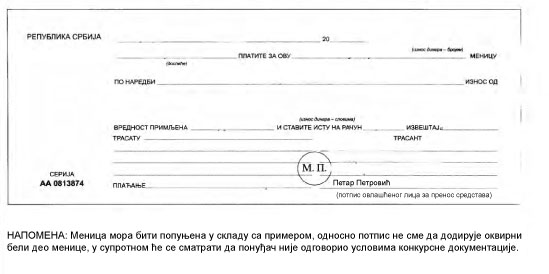 Назив наручиоца:Природно-математички факулет Универзитета у НишуСедиште наручиоца:Ниш, Вишеградска 33Матични број наручиоца:17267906ПИБ наручиоца:100668023Врста наручиоца:установа (категорија просвета-високо образовање)Интернет страница наручиоца:www.pmf.ni.ac.rs (линк јавне набавке)Е-маил адреса:javnenabavke@pmf.ni.ac.rsОсоба за контакт:Марија Стефановић, тел. 018/533-015, лок. 133 Особа за контакт (техничка спецификација):Горан Ђорђевић, тел. 018/533-015, лок.143Назив услугеЈединица мереЦена по јединици мере у динарима без ПДВ-аЦена по јединици мере са ПДВ-омУслуге посредовања при куповини авио каратаПо особиУслуге посредовања при куповини аутобуских карата и других путних каратаПо особиУслуге посредовања при резервацији хотелског смештајаПо особиУслуге посредовања при резервацији групног превозаПо возилуУкупно:Укупно:Назив подизвођача Назив подизвођача Адреса седишта  Адреса седишта  Матични број и ПИБ  Проценат укупне вредности набавке који ће понуђач поверити подизвођачу Проценат укупне вредности набавке који ће понуђач поверити подизвођачу Део предмета набавке који ће извршити преко подизвођача Део предмета набавке који ће извршити преко подизвођача Назив подизвођача Назив подизвођача Адреса седишта Адреса седишта Матични број и ПИБ Проценат укупне вредности набавке који ће понуђач поверити подизвођачу Проценат укупне вредности набавке који ће понуђач поверити подизвођачу Део предмета набавке који ће извршити преко подизвођача Део предмета набавке који ће извршити преко подизвођача Назив понуђача из групе понуђача-члана Назив понуђача из групе понуђача-члана Адреса седишта Адреса седишта Одговорна особа и контакт телефон Одговорна особа и контакт телефон Матични број и ПИБ Назив понуђача из групе понуђача-члана Назив понуђача из групе понуђача-члана Адреса седишта Адреса седишта Одговорна особа и контакт телефон Одговорна особа и контакт телефон Матични број и ПИБ НАПОМЕНА: Попуњава се у случају заједничке понуде групе понуђача. Образац обавезно попунити, потписати и оверити. Назив услугеЈединица мереЦена по јединици мере у динарима без ПДВ-аЦена по јединици са ПДВ-омУслуге посредовања при куповини авио каратаПо особиУслуге посредовања при куповини аутобуских карата и других путних каратаПо особиУслуге посредовања при резервацији хотелског смештајаПо особиУслуге посредовања при резервацији групног превозаПо возилу